УПРАВЛЕНИЕ ОБРАЗОВАНИЯ АДМИНИСТРАЦИИ ВЕЙДЕЛЕВСКОГО РАЙОНАПРИКАЗот 29 декабря 2012 года                                              № 706Об утверждении карты индивидуальногоразвития выпускника ДОУ В соответствии с решением  коллегии управления образования  от 2.12.12 г. протокол №4 и с целью создания оптимальных условий обучения детей, поступающих в первый класс общеобразовательной школы приказываю:Утвердить Положение о «Карте индивидуального развития выпускника ДОУ»  (Приложение 1).Утвердить  карту индивидуального развития выпускника ДОУ (Приложение 2).Руководителям образовательных учреждений: Назначить ответственных за своевременное составление карт индивидуального развития выпускников ДОУ. Обеспечить заполнение карт индивидуального развития выпускника ДОУ в соответствие с Положением.Назначить куратором, ответственным за ведение карт индивидуального развития выпускника ДОУ в дошкольных учреждениях района методиста по дошкольному образованию Вишнивецкую Л.Ф.Контроль за исполнением приказа возложить на заведующую РМК управления образования Глумова О.В.Начальникуправления образования                                   Решетникова В.С.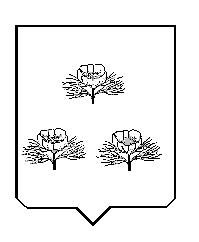 